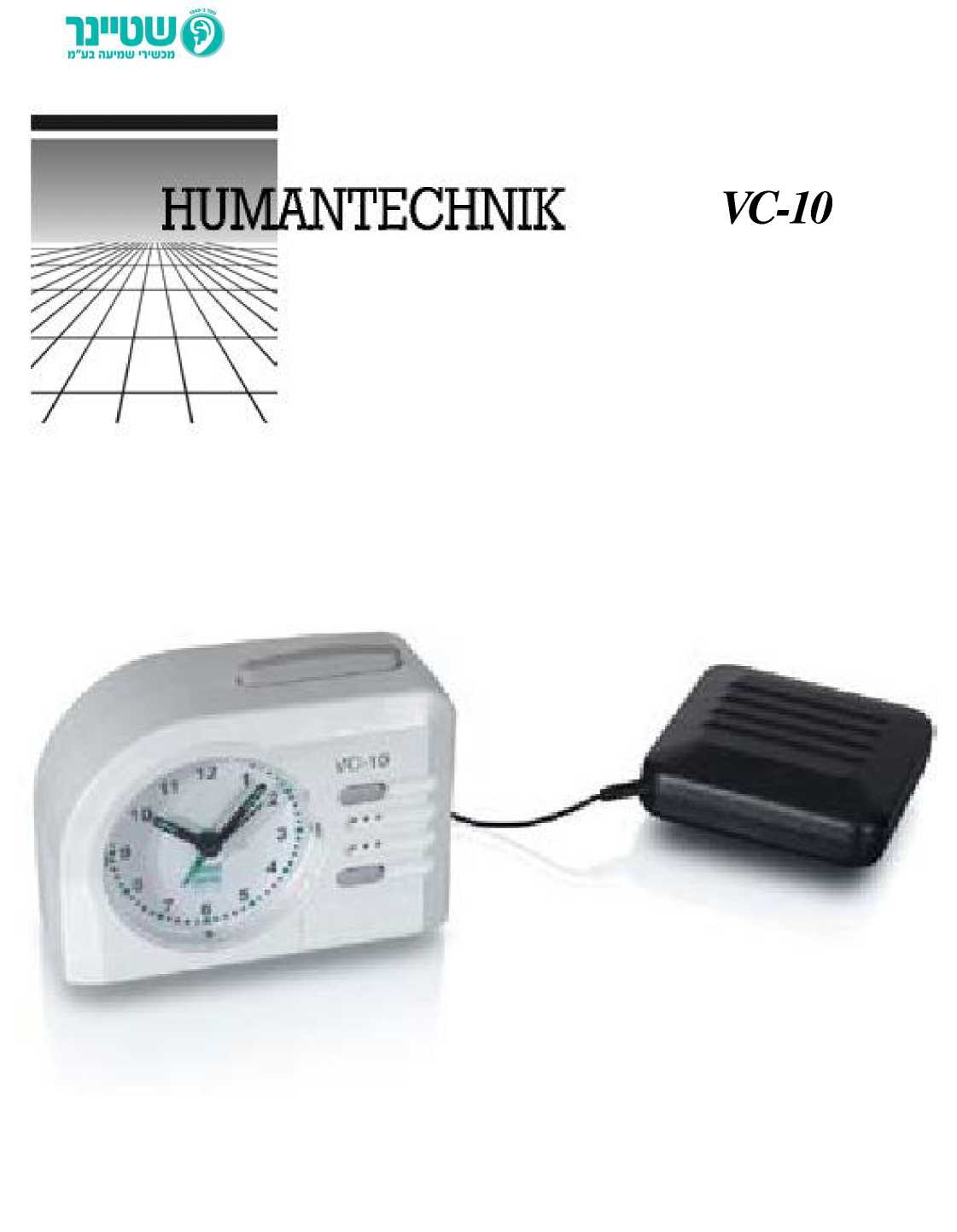 10 شارع عباس، حيفا، هاتف: 04-8521514، فاكس: 04 8538938 www.steiner.co.il  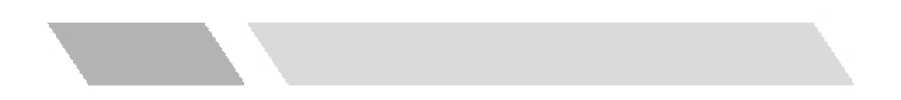 ساعة منبه هزاز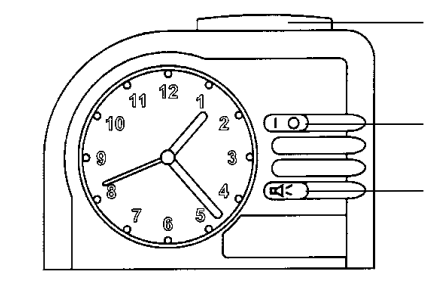 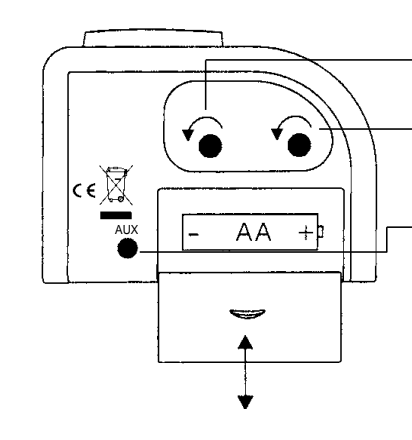 10 شارع عباس، حيفا، هاتف: 04-8521514، فاكس: 04 8538938 www.steiner.co.il  